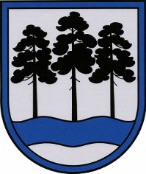 OGRES  NOVADA  PAŠVALDĪBAReģ.Nr.90000024455, Brīvības iela 33, Ogre, Ogres nov., LV-5001tālrunis 65071160, e-pasts: ogredome@ogresnovads.lv, www.ogresnovads.lv PAŠVALDĪBAS DOMES SĒDES PROTOKOLA IZRAKSTS3.Par Ogres novada pašvaldības aģentūru 2021.gada publiskajiem pārskatiemIzskatot Ogres novada pašvaldības aģentūru „Ogres komunikācijas”, „Rosme” un „Tūrisma, sporta un atpūtas kompleksa “Zilie kalni” attīstības aģentūra”  iesniegtos publiskos pārskatus, noklausoties pašvaldības aģentūru direktoru ziņojumus un Ogres novada pašvaldības centrālās administrācijas Budžeta nodaļas vadītājas S.Velbergas informāciju, kā arī pamatojoties uz likuma „Par budžetu un finanšu vadību” 14. panta trešo daļu, likuma „Par pašvaldībām” 21. panta pirmās daļas 2. punktu un 99.2 panta pirmās daļas 4. punktu, Ministru kabineta 2010. gada 5. maija noteikumiem Nr.413 „Noteikumi par gada publiskajiem pārskatiem” 16. punktu,  balsojot: ar 22 balsīm "Par" (Andris Krauja, Artūrs Mangulis, Atvars Lakstīgala, Dace Kļaviņa, Dace Māliņa, Dace Nikolaisone, Dainis Širovs, Dzirkstīte Žindiga, Egils Helmanis, Gints Sīviņš, Ilmārs Zemnieks, Indulis Trapiņš, Jānis Iklāvs, Jānis Kaijaks, Jānis Lūsis, Jānis Siliņš, Kaspars Bramanis, Pāvels Kotāns, Raivis Ūzuls, Rūdolfs Kudļa, Toms Āboltiņš, Valentīns Špēlis), "Pret" – nav, "Atturas" – nav, Ogres novada pašvaldības dome NOLEMJ:Apstiprināt Ogres novada pašvaldības aģentūras „Ogres komunikācijas” 2021.gada publisko pārskatu (1.pielikums).Apstiprināt Ogres novada pašvaldības aģentūras „Rosme” 2021.gada publisko pārskatu (2.pielikums).Apstiprināt Ogres novada pašvaldības aģentūras „Tūrisma, sporta un atpūtas kompleksa “Zilie kalni” attīstības aģentūra” 2021.gada publisko pārskatu (3.pielikums). Uzdot Ogres novada pašvaldības Centrālās administrācijas Komunikācijas nodaļai līdz 2022.gada 1.augustam publicēt publiskos pārskatus Ogres novada pašvaldības interneta vietnē.Kontroli par lēmuma izpildi uzdot novada Ogres novada pašvaldības izpilddirektoram.(Sēdes vadītāja,domes priekšsēdētāja E.Helmaņa paraksts)Ogrē, Brīvības ielā 33Nr.172022.gada 28.jūlijā